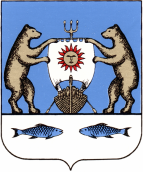 Российская   ФедерацияНовгородская область Новгородский районАдминистрация Борковского сельского поселенияП О С Т А Н О В Л Е Н И Еот  26.02.2015   № 36д. БоркиО признании утратившим силу постановления Администрации Борковского сельского поселения от 16.04.2013  № 47«Об утверждении перечня должностей муниципальной службы, при замещении которых муниципальные служащие обязаны представлять сведения о расходах»В соответствии с Федеральными законами от 2 марта 2007 года № 25-ФЗ «О муниципальной службе в Российской Федерации», от 25 декабря 2008 года № 273-ФЗ «О противодействии коррупции», от 3 декабря 2012 года № 230-ФЗ «О контроле за соответствием расходов лиц, замещающих государственные должности, и иных лиц их доходам», областным законом от 04.03.2013 г. № 219-ОЗ «О мерах по реализации на территории области Федерального закона «О контроле за соответствием расходов лиц, замещающих государственные должности, и иных лиц их доходам», Уставом Борковского сельского поселенияАдминистрация Борковского сельского поселения	ПОСТАНОВЛЯЕТ:  	1. Признать утратившим силу постановление Администрации Борковского сельского поселения от 16.04.2013г. № 47 «Об утверждении перечня должностей муниципальной службы, при замещении которых муниципальные служащие обязаны представлять сведения о расходах»2. Опубликовать настоящее постановление в муниципальной газете «Борковский вестник» и разместить на официальном сайте Администрации Борковского сельского поселения в информационно - телекоммуникационной сети «Интернет» по адресу: www.borkiadm.ru. Глава Борковского сельского поселения                                        С.В.Баринов